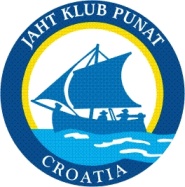 JAHT KLUB PUNATORGANIZIRAŠKOLU JEDRENJA ZA KLASU OPTIMISTZA DJECU OD 7 DO 12 GODINA1961. – 2021.70 godinaOd 27.06. - nadaljeUvjeti:Dobro znanje plivanjaDob djeteta od 7 do 12 godinaVrijeme tečaja:Svakodnevno od  grupama do 10 djece, osim Sub. i Ned.Grupa 08.30 – 10.30Grupa 10.30 – 12.30Grupa 17.00 – 19:00   2 dana upoznavanja s jedrenjem   8 dana jedrenja na moru unutar Puntarske drage   Subotom i nedjeljom nema tečajaCijena:Cijena tečaja za djecu s mjestom boravka na otoku Krku: besplatno. Svatko dijete mora biti član kluba (50 kn / godinu)Cijena tečaja po djetetu za sve ostale: 1.000 kn Način prijave:Online:          www.ycp.marina-punat.hrTelefonom:   Tajniku: Maja Lenić 091 1 654 485Prijave najkasnije do 21.06.2022Prvi susret i raspored po grupama: 22.06.2022 – 09.00 (molimo doći u pratnji roditelja (skrbnika))TrenerLeo Magašić, 091 1 466 049Svi zainteresirani koji vole more i sport te žele savladati jedriličarske vještine, neka se jave u klub i postanu članovima  sailing tima Jaht kluba Punat! www.ycp.marina-punat.hrwww.ycp.marina-punat.hr